               ROMÂNIAMINISTERUL EDUCAŢIEI NATIONALEUniversitatea din CraiovaDirecţia Achiziţii PubliceStr.Libertăţii, nr.19	                                 tel/fax0251/411752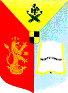 										Nr. 758/07.02.2018Invitaţie de participare la procedura de atribuire a contractului de furnizare “Furnizare de abonamente publicaţii periodice româneşti-anul 2018”, cod CPV 22212100-0 publicaţii periodice.Cãtre: ........................................................................Autoritatea contractantã invita ofertanţii al căror obiect de activitate corespunde cerinţelor caietului de sarcini, să depună oferta în scopul atribuirii contractului de furnizare avand ca obiect „Furnizare de abonamente publicaţii periodice româneşti-anul 2018”, cod CPV 22212100-0 Publicaţii periodice.1.Denumirea/numele: Universitatea din Craiova 2. Codul unic de înregistrare: 4553380 3. Adresa: A.I.Cuza nr. 13 Craiova Dolj 4. Telefon: 0251/4188445. Fax: 02514188446. Pagina de Internet: www.ucv.ro 7. Procedura aplicatã pentru atribuirea contractului de lucrari: achizitie directă. 8. Sursa de finanţare a contractului: Venituri proprii. Plata se va efectua trimestrial, corespunzător publicaţiilor primite, în lei, cu ordin de plata, în termen de max. 30 zile de la primirea documentelor emise de furnizor, cu respectarea prevederilor OUG 34/2009. 9.Obiectul contractului pentru care sunt solicitate oferte: „Furnizare de abonamente publicaţii periodice româneşti-anul 2018”.10. Durata contractului sau termenul pentru finalizare: anul 2018.11. Informaţii şi clarificãri: a. Compartimentul de la care se poate obţine caietul de sarcini: Serviciul Achiziţii Publice sau poate fi descărcat de pe pagina de Internet proprie http://www.ucv.ro/servicii_administrative/dga/directia_achizitii_pulbice/documente.phpb. Data limita pentru solicitarea clarificarilor: 09.02.2018, ora 12.00c. Informaţii suplimentare se pot obţine la tel: 0251/41884412. Data limita pentru depunerea ofertelor: 12.02.2018, ora 12.0013. Adresa la care trebuie transmise/depuse ofertele: Universitatea din Craiova, Registratura Universitatii din Craiova, Str. A. I. Cuza, nr.13, camera 228 B, 200585, Craiova. 14. Limba de redactare a ofertei: română 15. Modalitãţile  de plată: Plata se va efectua trimestrial, corespunzător publicaţiilor primite, în lei, cu ordin de plată, în termen de max. 30 zile de la primirea documentelor emise de furnizor, cu respectarea prevederilor OUG 34/2009.	16. Termenul de valabilitate al ofertei: 60 zile .17. Criteriul care va fi utilizat pentru atribuirea contractului: preţul cel mai scăzut, cu conditia respectarii cerintelor din caietul de sarcini. 18. Se va depune oferta pentru toate toate pozitiile din cadrul caietului de sarcini. In caz contrar oferta se va considera neconformă, în temeiul art. 137, alin. 3 lit. a din HG nr. 395/201619. Pretul va fi exprimat in lei fara TVA.20. Valoarea estimata: 43.100 lei fara TVA21. Instrucţiuni privind modul de elaborare şi prezentare a propunerii tehnice si financiare: ofertanţii vor întocmi oferta tehnică şi financiară astfel încât sa respecte cerintele din caietul de sarcini. Elementele propunerii tehnice se vor prezenta detaliat si complet în corelatie cu Caietul de sarcini. Oferta tehnico-financiara va fi insotita de datele de identificare ale societatii (denumire,adresa, telefon, fax, mail, cod fiscal, cont de trezorerie).Şef Serviciu Achiziţii Publice,								               Întocmit,